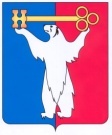 АДМИНИСТРАЦИЯ ГОРОДА НОРИЛЬСКАКРАСНОЯРСКОГО КРАЯПОСТАНОВЛЕНИЕ02.06.2020 		                              г. Норильск	                                               № 268О внесении изменений в постановление Администрации города Норильска от 21.12.2012 № 442 «Об образовании избирательных участков, участков референдума»В связи с уточнением границ избирательных участков, участков референдума, образованных на территории муниципального образования город Норильск, мест нахождения и телефонов избирательных комиссий, ПОСТАНОВЛЯЮ:1. Внести в Список избирательных участков, участков референдума на территории муниципального образования город Норильск (приложение                        к постановлению Администрации города Норильска от 21.12.2012 № 442 «Об образовании избирательных участков, участков референдума») следующие изменения: 1.1. В данных о месте нахождения (адресе) избирательного участка, участка референдума № 618 слова «МБОУ «Средняя школа № 17», район Центральный, проезд Молодежный, д. 7, 2 этаж, тел. 46-52-35» заменить словами «МАУ ДО «Норильский центр безопасности движения», район Центральный, проезд Молодежный, д. 9, 2 этаж, тел. 38-29-64».1.2. В данных о месте нахождения (адресе) избирательного участка, участка референдума № 619 слова «МБОУ «Средняя школа № 17», район Центральный, проезд Молодежный, д. 7, 3 этаж, тел. 46-52-34» заменить словами «МАУ ДО «Норильский центр безопасности движения», район Центральный, проезд Молодежный, д. 9, 2 этаж, тел. 38-29-71».2. Опубликовать настоящее постановление в газете «Заполярная правда»           и разместить его на официальном сайте муниципального образования город Норильск.Глава города Норильска                                					 Р.В. Ахметчин